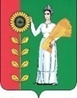  СОВЕТ  ДЕПУТАТОВСЕЛЬСКОГО  ПОСЕЛЕНИЯ  НОВОЧЕРКУТИНСКИЙ  СЕЛЬСОВЕТДобринского  муниципального  района Липецкой областиРоссийской Федерации38-я  сессия  1 созыва10.03.2020г.                    с. Новочеркутино                           № 165-рсО внесении изменений в Правила землепользования и застройки сельского поселения Новочеркутинский сельсовет Добринского муниципального района Липецкой области   Рассмотрев проект  изменений в Правила землепользования и застройки сельского поселения Новочеркутинский сельсовет Добринского муниципального района Липецкой области, представленный главой администрации сельского поселения Новочеркутинский  сельсовет, в целях приведения нормативного правового акта в соответствие с действующим законодательством Российской Федерации, руководствуясь Градостроительным кодексом Российской Федерации, Федеральным законом от 6 октября 2003 года № 131-ФЗ «Об общих принципах организации местного самоуправления в Российской Федерации», Уставом сельского поселения Новочеркутинский сельсовет, учитывая протокол публичных слушаний, заключения о результатах публичных слушаний, решение постоянной комиссии по правовым вопросам, местному самоуправлению, работе с депутатами и делам семьи, детства, молодежи, Совет депутатов сельского поселения Новочеркутинский сельсоветРЕШИЛ:1. Принять изменения в Правила землепользования и застройки сельского поселения Новочеркутинский сельсовет Добринского муниципального района Липецкой области, (прин. решением Совета депутатов сельского поселения Новочеркутинский сельсовет Добринского муниципального района Липецкой области Российской Федерации №212-рс от 21.04.2015г. )  (прилагаются).2. Направить указанный нормативный правовой акт главе сельского поселения Новочеркутинский сельсовет для подписания и официального обнародования.3. Настоящее решение вступает в силу со дня его обнародования. Председатель Совета депутатовсельского поселенияНовочеркутинский сельсовет                                                            Н.А.СошкинаПриняты решением Совета депутатов сельского поселения Новочеркутинский сельсовет от 10.03.2020г. №165-рс Измененияв Правила землепользования и застройки сельского поселения Новочеркутинский сельсовет Добринского муниципального района Липецкой области       Внести в Правила землепользования и застройки сельского поселения Новочеркутинский сельсовет Добринского муниципального района Липецкой области, принятые решением Совета депутатов сельского поселения Новочеркутинский сельсовет от 21.04.2015г. № 212-рс, следующие изменения:- привести ст.2.5 Правил в соответствие с нормами действующего законодательства, а именно с п.1.1. ст.40 ГрК РФ дополнить часть. 1.1 следующего содержания: 1.1. Правообладатели земельных участков вправе обратиться за разрешениями на отклонение от предельных параметров разрешенного строительства, реконструкции объектов капитального строительства, если такое отклонение необходимо в целях однократного изменения одного или нескольких предельных параметров разрешённого строительства, реконструкции объектов капитального строительства, установленных градостроительным регламентом для конкретной территориальной зоны, не более чем на десять процентов.- п.2.5.3 ст.2.5 Правил привести в соответствие с п.4 ст.40 ГрК РФ первое предложение дополнить словами «за исключением случая, указанного в части 1.1. настоящей статьи».Глава сельского поселенияНовочеркутинский сельсовет                                                 И.В.Команов